แนวปฏิบัติที่ดีด้านการพัฒนาระบบและกลไกจริยธรรมทางการพยาบาลรางวัลชนะเลิศ ได้รับโล่รางวัล	1. งานการพยาบาลผู้ป่วยอายุรศาสตร์ ฝ่ายการพยาบาล  โรงพยาบาลมหาราชนครเชียงใหม่	2. ฝ่ายการพยาบาล โรงพยาบาลมหาราชนครเชียงใหม่	3. โรงพยาบาลสงขลานครินทร์รางวัลรองชนะเลิศ ได้รับเกียรติบัตร	1. หอผู้ป่วยศัลยกรรมชาย 2 โรงพยาบาลมหาราชนครเชียงใหม่	2. หอผู้ป่วยศัลยกรรมหญิง 3 โรงพยาบาลมหาราชนครเชียงใหม่	3. งานการพยาบาลผู้ป่วยพิเศษทั่วไป โรงพยาบาลมหาราชนครเชียงใหม่	4. งานการพยาบาลผู้ป่วยทั่วไป โรงพยาบาลมหาราชนครเชียงใหม่	5. งานการพยาบาลผู้ป่วยผ่าตัดและพักฟื้น โรงพยาบาลมหาราชนครเชียงใหม่	6. งานการพยาบาลผู้ป่วยนอกและผู้ป่วยฉุกเฉิน โรงพยาบาลมหาราชนครเชียงใหม่	7. งานการพยาบาลผู้ป่วยนอกและผู้ป่วยฉุกเฉิน (หน่วยผ่าตัดเล็ก) โรงพยาบาลมหาราชนครเชียงใหม่	8. หอผู้ป่วยอายุรกรรมหญิง 1 โรงพยาบาลมหาราชนครเชียงใหม่	9. หอผู้ป่วยอายุรกรรมหญิง 2 โรงพยาบาลมหาราชนครเชียงใหม่	10. หอผู้ป่วยอายุรกรรมชาย 2 โรงพยาบาลมหาราชนครเชียงใหม่	11. หอผู้ป่วยอายุรกรรมชาย 3 โรงพยาบาลมหาราชนครเชียงใหม่	12. หน่วยไตเทียมฉุกเฉิน งานการพยาบาลอายุรศาสตร์ โรงพยาบาลมหาราชนครเชียงใหม่	13. หอผู้ป่วยปลูกถ่ายไขกระดูกฯ งานการพยาบาลอายุรศาสตร์ โรงพยาบาลมหาราชนครเชียงใหม่	14. หอผู้ป่วยหนักโรคหัวใจและหลอดเลือด 1 โรงพยาบาลมหาราชนครเชียงใหม่	15. งานการพยาบาลผู้ป่วยพิเศษเฉพาะทาง โรงพยาบาลมหาราชนครเชียงใหม่	16. หอผู้ป่วยวิกฤตบาดเจ็บไขสันหลัง โรงพยาบาลมหาราชนครเชียงใหม่	17. งานการพยาบาลผู้ป่วยกุมารเวชศาสตร์ โรงพยาบาลมหาราชนครเชียงใหม่	18. หอผู้ป่วยศัลยกรรมประสาท โรงพยาบาลมหาราชนครเชียงใหม่	19. งานการพยาบาลผู้ป่วยออร์โธปิดิกส์ โรงพยาบาลมหาราชนครเชียงใหม่	20. กลุ่มการพยาบาล โรงพยาบาลหาดใหญ่	21. ฝ่ายการพยาบาล โรงพยาบาลมหาราชนครศรีธรรมราช	22. กลุ่มงานการพยาบาล โรงพยาบาลห้วยยอด	23. โรงพยาบาลกรุงเทพเชียงใหม่	24. คณะพยาบาลศาสตร์ มหาวิทยาลัยสงขลานครินทร์	25. วิทยาลัยพยาบาลตำรวจรางวัลชมเชย ได้รับเกียรติบัตร	1. กลุ่มภารกิจด้านการพยาบาล โรงพยาบาลลำพูน	2. สถาบันประสาทวิทยาแนวปฏิบัติที่ดีด้านการบูรณาการหลักปรัชญาเศรษฐกิจพอเพียงสู่การบริการพยาบาล/การจัดการศึกษารางวัลชนะเลิศ ได้รับโล่รางวัล	1. งานการพยาบาลผู้ป่วยนอกและผู้ป่วยฉุกเฉิน โรงพยาบาลมหาราชนครเชียงใหม่	2. คณะพยาบาลศาสตร์ มหาวิทยาลัยสงขลานครินทร์ วิทยาเขตหาดใหญ่รางวัลรองชนะเลิศ ได้รับเกียรติบัตร	1. โรงพยาบาลสรรพสิทธิประสงค์ อุบลราชธานีรางวัลชมเชย ได้รับเกียรติบัตร	1. วิทยาลัยพยาบาลบรมราชชนนี สงขลา	2. โรงพยาบาลหลังสวนพิธีมอบรางวัลรองศาสตราจารย์ ดร.ทัศนา บุญทองนายกสภาการพยาบาลให้เกียรติมอบโล่รางวัล แนวปฏิบัติที่ดีด้านการพัฒนาระบบและกลไกจริยธรรมทางการพยาบาลแนวปฏิบัติที่ดีด้านการบูรณาการหลักปรัชญาเศรษฐกิจพอเพียงสู่การบริการพยาบาล/ การจัดการศึกษาในการประชุมวิชาการ เนื่องในโอกาสครบรอบ 33 ปีสภาการพยาบาล เรื่อง “ความท้าทายทางจริยธรรมในการพยาบาลยุค Thailand 4.0”ในวันที่ 5-7 กันยายน 2561 ณ สภาการพยาบาล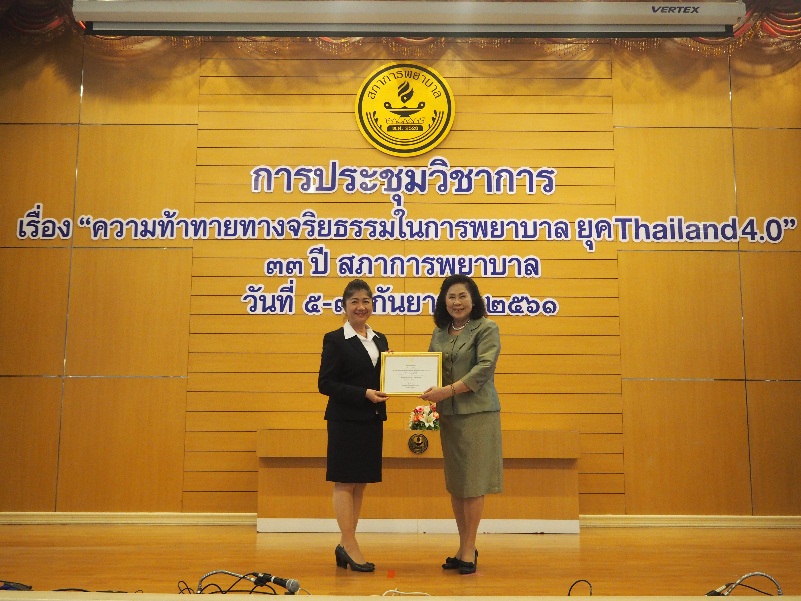 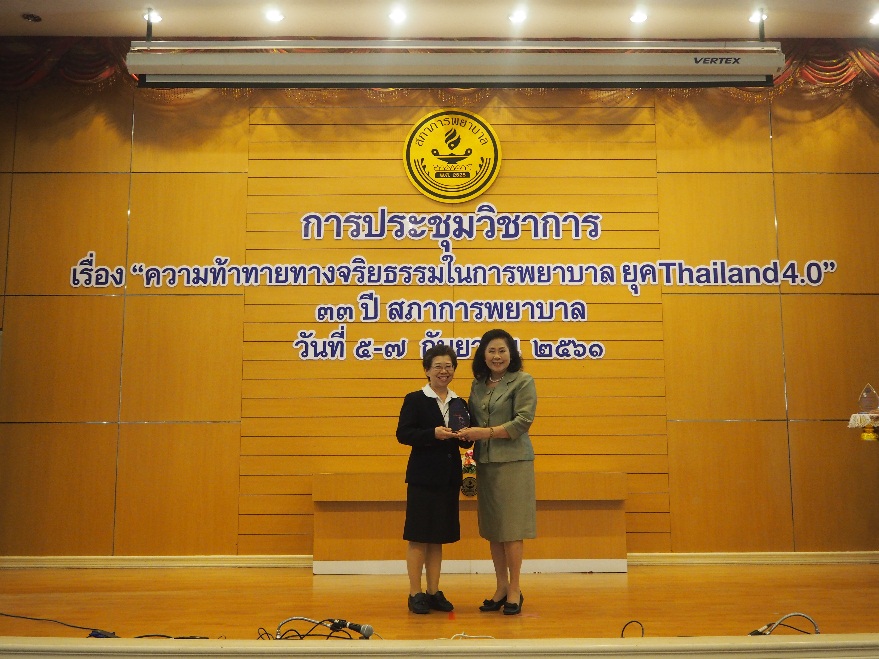 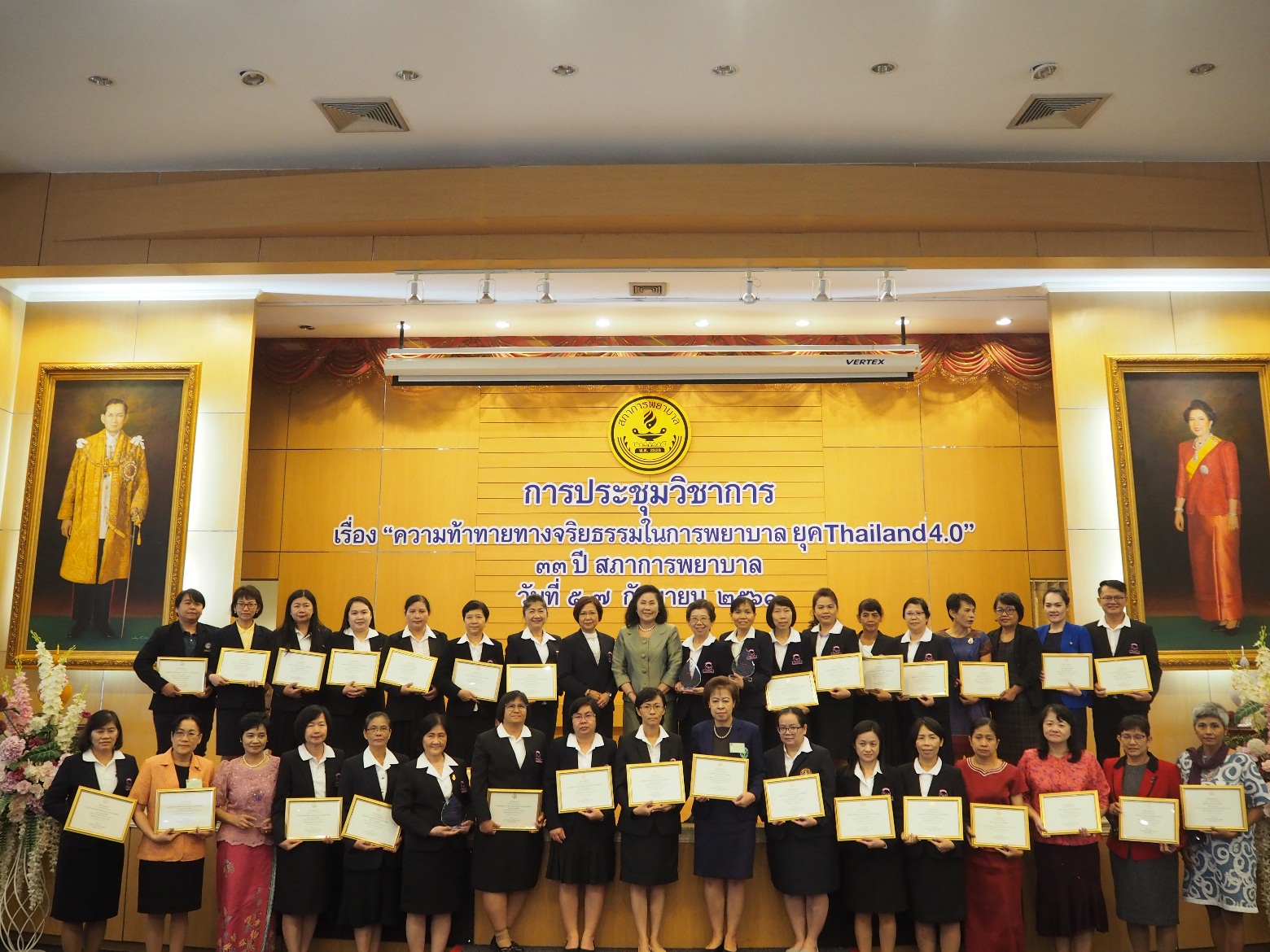 